Lista över hästägarefiket t o m 2019-12-31Den tid som står ska ni vara på plats i fiket och ha börjat plocka fram varorna. Lathund finns på plats.  Nyckel hämtas på kontoret.
Kan man inte stå tilldelat datum ska man i första hand byta med varandra, vid byte eller andra frågor Sussie Malmström 070 486 30 83. Kontakta alltid Sussie vid byte så vi har en aktuell lista.8 juli kl. 17.00- Emil Eriksson Törnkvist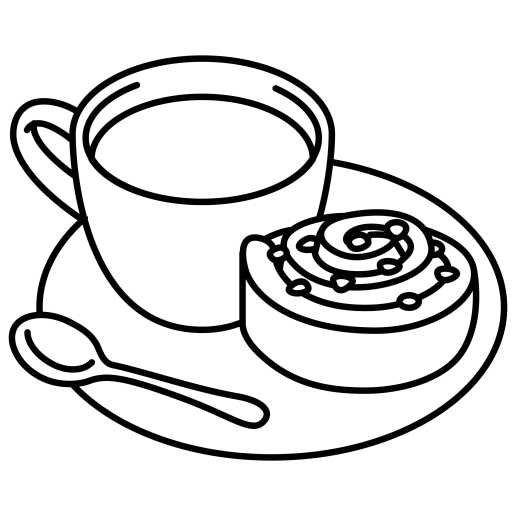 17 juli kl.17.00 – Elin Frössevi Skogh19 aug kl. 17.00- Albin Peterson26 aug kl. 17.00 – Thilda Södergren3 sept kl 17.00- Tilde Bergman10 sept kl. 17.00 – Stella Klintholm16 sept kl. 17.00- Fagré30 sept kl. 17.00 – Emilia Eklund28 okt kl. 17.00- Towe Wallin9 nov Breeders Crown kl. 13.00 – Moa Axelsson, Amanda Hoveklint10 nov Breeders Crown. 11.00 – Othilia Hedeland, Alexandra Johansson24 nov -13.00 – Ebba Söderström Ainerud2 dec kl. 17.00 -  Saga, Tilde Gunnarsson14 dec kl. 17.00 – Minja, Lukas Pettersson